lMADONAS NOVADA PAŠVALDĪBA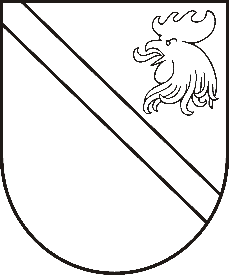 Reģ. Nr. 90000054572Saieta laukums 1, Madona, Madonas novads, LV-4801 t. 64860090, e-pasts: pasts@madona.lv ___________________________________________________________________________MADONAS NOVADA PAŠVALDĪBAS DOMESLĒMUMSMadonā2020.gada 31.martā									       Nr.135									       (protokols Nr.6, 39.p.)Par krīzes skarto uzņēmumu atbrīvošanu no nomas maksas.Lai mazinātu vīrusa Covid-19 izplatību ierobežojošo pasākumu negatīvo ietekmi uz Latvijas tautsaimniecību un nodrošinātu atbalstu ārkārtas situācijas laikā, Saeima ir pieņēmusi likumu “Par valsts apdraudējuma un tā seku novēršanas un pārvarēšanas pasākumiem sakarā ar Covid-19 izplatību”, kas vienuviet ietver plašu valsts atbalsta pasākumu klāstu Covid-19 izraisītās krīzes seku novēršanai, tostarp komersantu atbrīvošanu no publiskas personas mantas un publiskas personas kontrolētas kapitālsabiedrības mantas nomas maksas vai nomas maksas samazinājumu par publiskas personas mantas izmantošanu, kā arī nepiemēro kavējuma procentus un līgumsodus samaksas kavējuma gadījumā, izņemot naudu par patērētajiem pakalpojumiem — elektroenerģiju, siltumenerģiju, ūdensapgādi un citiem īpašuma uzturēšanas pakalpojumiem.Lai nodrošinātu atbalstu Madonas novada komersantiem, tiek ierosināts ārkārtējās situācijas laikā atbrīvot uzņēmumus no nomas maksas par Madonas novada pašvaldības vai tās kapitālsabiedrību telpu nomu.Noklausījusies sniegto informāciju, atklāti balsojot: PAR – 17 (Agris Lungevičs, Zigfrīds Gora, Ivars Miķelsons, Andrejs Ceļapīters, Artūrs Čačka, Andris Dombrovskis, Antra Gotlaufa, Artūrs Grandāns, Gunārs Ikaunieks, Valda Kļaviņa, Valentīns Rakstiņš, Andris Sakne, Rihards Saulītis, Inese Strode, Aleksandrs Šrubs, Gatis Teilis, Kaspars Udrass), PRET – NAV, ATTURAS – NAV,  Madonas novada pašvaldības dome NOLEMJ:Atbrīvot komersantus - juridiskas personas un saimnieciskās darbības veicējus, no maksas par Madonas novada pašvaldības vai tās kapitālsabiedrību telpu nomu ārkārtējās situācijas laikā.Atbrīvojums tiek piemērots uz noteiktu laika periodu, sākot ar ārkārtējās situācijas izsludināšanas brīdi – 2020.gada 12.martu, līdz ārkārtējās situācijas beigām, bet ne ilgāk kā līdz dienai, kad spēku zaudē likums “Par valsts apdraudējuma un tā seku novēršanas un pārvarēšanas pasākumiem sakarā ar Covid-19 izplatību”.Domes priekšsēdētājs								          A.LungevičsI.Vogina 20204906